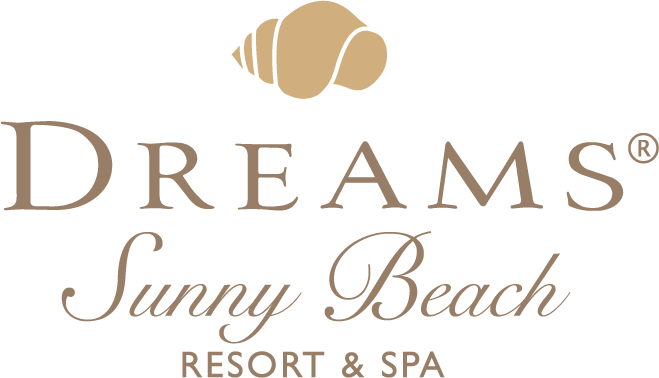 CONTACT INFORMATIONADDRESSSunny Beach – Burgas 8240 - BulgariaT: +359 550 77 300PROPERTY OVERVIEWDreams Sunny Beach Resort & Spa is a 5* resort situated in the most pleasant part of Sunny Beach resort on the Black Sea, a holiday area with many other hotels, entertainments and shops. The 8 km-long, wide beach of fine sand slopes gently into the sea and is perfect for children. Hotel guests enjoy their dedicated area of the beach which gives the 5 * feeling all around. The place is a unique combination of clean mountain air, sea climate and beautiful nature - a microclimate extremely favourable for recreation and entertainment. Breath-taking views over the bay of Sunny Beach allow for a direct view over the ancient town of Nessebar – a UNESCO heritage site.For those looking for more exclusivity, we have the "Preferred Club" option, which offers facilities for private use and additional services in a privileged area.TOTAL NUMBER OF ROOMS: 597PROPERTY DESCRIPTIONDreams Sunny Beach is Bulgaria’s first Dreams Resort, situated on the seafront in Sunny Beach. The property has 597 rooms – double, family and suites in a10 floors building. All rooms have private bathroom with shower, bathroom amenities, vanity mirror, hairdryer, telephone, central air conditioning, satellite TV, minibar, safe, balcony or terrace. Most guest rooms are with sea views.UNIQUE SELLING POINTSThe first Dreams Resort & Spa complex in Bulgaria.Unlimited-Luxury®Preferred Club Accommodation and Services.Exceptional seafront location.5 outdoor swimming pools not heated and one indoor.5 restaurants and 5 bars.Free high-speed Wi-Fi throughout the resort.Indulge your senses or pamper yourself at the exclusive Spa. The ultimate relaxation experience.Endless adventures in Explore’s Club (Age: 4-12).Exclusive daily activities in Core Zone (Age: 13-17), creating memories and new friendships.UNLIMITED-LUXURY® INCLUSIONSBreakfast, lunch, dinner and snacks served every day (including a selection of drinks)Welcome drink and refreshing towelsUnlimited natural fruit juices and soft drinks in our bars, during opening hoursUnlimited international and local premium spirits in our bars, during opening hours24-hour concierge serviceMinibar replenished daily with soft drinks, bottled water and beerUnlimited access to gourmet a-la-carte restaurants, no booking requiredRoom service available 24 hours a day of a selection of dishes, wines and beverage (additional service charge applies)Poolside waiter serviceUnlimited daytime activities and live evening entertainmentEnjoy free Wi-FiNo wristbands requiredPAYMENT METHODSCredit cards accepted: Visa, MasterCard. Cash accepted.LOCATION INFORMATIONAverage TemperaturesDESTINATION INFORMATIONPoints of Interest:Dreams Sunny Beach Resort & Spa is situated next to the Secrets Sunny Beach Resort & Spa. Shops, bars and restaurantsare just a stone’s throw away, and are easily accessible on public transport.30 km from the airport (approximately 30 minutes by car).8 km from the town of Nessebar.Doctor - 1 km, External services.Hospital, 4 kmPublic transport - 400 m, Bus stop.Sunny Beach is the largest resort in Bulgaria. It is situated on a bay in the shape of a crescent between the town of Nessebar and the town Sveti Vlas.The town of Nessebar is situated at 8 km from the resort. It is included in the UNESCO list of cultural inheritance sites for the multiple cultural monuments available.The largest yacht port on the Bulgarian Black Sea shore is situated in the nearby resort of Sveti Vlas just 3 km away from the resort.An ancient Thracian Tomb in Pomorie is 24 km away from the resort.ACCOMMODATIONDreams Sunny Beach Resort & Spa offers spacious, comfortable and fully equipped rooms equipped with everything you need to enjoy a perfect holiday. The hotel's 597 rooms are prepared and designed to accommodate couples, families or groups of friends. Discover our wide variety of rooms and book the one that best suits your needs.5 adapted rooms Double Park View room category:Located on the ground floor.All doors to the entrance, bathroom and terrace are of adequate width.Fully adapted bathroom with shower, without thresholds, for easy entry.Support/grab rails in shower.Enough room to maneuver.Washbasin 80 cm high.Toilet bowl 53 cm high.Shower seat on request.Elevator 100 cm wide and 160 cm deep.All rooms offer the following amenities and services:Double bed or two single bedsBathroom with showerFurnished terrace or balconyBathrobes and slippersToiletriesWelcome mini-bar with water, soft drinks and beerFree Wi-FiTVCentral Air conditioningHairdryerKettleMake up mirrorFree in-room safePet supplies available (max pet weight:10kg)(*) Additional costs applyAll our rooms are non-smoking. Penalty will apply if smoking in the room.ROOM CATEGORY DESCRIPTIONSDouble Sea View | 28 m2Our bright and spacious Double Sea View rooms are elegantly furnished, a luxury home away from home. They offer a double bed and one extandable arm-chair. Start your day with a nice cup of coffee overlooking the sea or enjoying the sunset accompanied by a glass of wine.Double Park View | 28 m2Our Double Park View rooms are spacious and bright consisting of a double bed and one extendable arm-chair, with private balcon where you can relax and enjoy the nearby forestDouble Deluxe Park View | 31 m2Double Deluxe Park View rooms guarantee total relaxation. They have a large bedroom with two single beds or a double bed and a double sofa bed, with TV, telephone, minibar and a safe. It has a spacious bathroom equipped with shower, hairdryer and toiletries. Besides, in the Double room you will enjoy your own balcony furnished with table and chairs. The perfect place to relax by reading a book or chatting.Double Deluxe Sea View | 31 m2Enjoy panoramic sea views from our Double Deluxe Sea View consisting of one bedroom with double bed or two twin beds and double sofa bed. They offer all the services you would expect from a luxury 5* resort room.Double Deluxe Frontal Sea View | 31 m2Enjoy panoramic sea views from our Double Deluxe Frontal Sea View rooms. They consist of one bedroom with double bed or two twin beds and a double sofa bed. It offers a terrace with spectacular views of the Black Sea. The nice location will give you fine feeling of relax and joy.Family Park View | 61 m2The Family Park View are very practical rooms, which have a separate bedroom with a double bed or two single beds. They also offer a living room with one or two twin beds and a double sofa bed, TV, kettle with tea and coffee service and a welcome minibar with soft drinks, water and beer. The spacious bathroom has a shower, scale, hairdryer and Dreams amenities.Family Frontal Sea View | 61 m2The Family Sea View are very practical rooms, which have a separate bedroom with a double bed or two twin beds. They also offer a living room with one or two twin beds and a double sofa bed, TV, kettle with tea and coffee service and a welcome minibar with soft drinks, water, and beer. The spacious bathroom has a shower, scale, hairdryer, and Dreams amenities. A spacious and cosy terrace furnished with table and chairs will allow you to enjoy the stunning sea views.PREFERRED CLUBDreams Sunny Beach Resort & Spa offers the possibility of living a luxury experience that includes, in addition to all the services mentioned above, exceptional services exclusively for Preferred Club clients, both in rooms and in common areas. Among these services, there are exclusivities such as:Preferred check-in and check-outEarly check-in and late check-out (subject to availability)Exclusive concierge servicesExclusive sunbeds area on the beachExclusive solarium with sunbeds in the pool area with towel serviceExclusive á la carte breakfast at Sofia Gastro RestaurantExclusive á la carte dinner at Seaside Grill Restaurant (advance booking through the APP is required)Preferred club lounge:Exclusive lounge open from 10:00 to 22:00Continental breakfast served every dayCoffee, tea and pastries in the morningWater, soft drinks and snacks service in the afternoonTV and reading areaIn addition to the standard room inclusions mentioned above, Preferred Club rooms include the following exclusive attributes:PREFERRED CLUB ROOMSAccommodation in the most exclusive areasExtended selection of bath amenitiesBottle of sparkling wine and welcome letter from the managerTVCoffee machine with capsulesKettle with assortment teasPremium minibar (alcoholic beverages and snacks)Bathrobes and slippersScalePillow menu (subject to availability and upon request)Exclusive beach bag (available for sale at reception)Turndown service24-hour room service (additional service charge applies)Vertical steam ironPreferred Club Double Frontal Sea View | 28 m2Preferred Club Double Sea View rooms are a selection of our best rooms for those who want to enjoy their stay to the fullest. You will find a double bed and an extendable arm-chair extra bed, TV, capsule coffee machine, bathrobe and slippers, welcome minibar with soft drinks, water and beer, kettle with coffee and tea kit and safe, as well as a bathroom with shower, hairdryer, and amenities specially selected for you. In addition, you will enjoy your own balcony furnished with table and chairs. It is the perfect place to relax with the sea as a backdrop.Preferred Club Double Deluxe Frontal Sea View | 31 m2With their exclusive seafront locations, Preferred Club Double Deluxe Frontal Sea View offer breath-taking views and easy access to the beach. Elegantly furnished with a double bed or two twin beds and double sofa bed. The excellent range of comfortable amenities offered, combined with the services of our exclusive Preferred Club, guarantee a joyful stay. In addition to all these services and facilities, you have spectacular frontal sea views to the Black Sea.Preferred Club Suite | 47 m2The Preferred Club Suite room is a good choice to enjoy a pleasant holiday with your loved ones. It offers a large space, with one double bed in the bedroom and a double sofa bed in the living room. They also provide TV and safe, kettle with coffee and tea kit, a minibar and telephone. Bathroom with shower, hairdryer, and toiletries. A terrace with table and chairs completes the equipment of this room, designed with families in mind.SMALL DOGS ARE WELCOMEFour-legged friends weighing less than 22 lb/10 kgs are now welcome in Dreams Sunny Beach Resort & Spa’s rooms and grounds. An additional charge of 50€/night is applicable to your room category for your dog. Please contact the hotel directly to confirm the room category. To book a dog-friendly room, please email our bookings department. It is necessary to check availability and contact reservations.drsun@dreamsresortseu.com. Dog-friendly rooms include the following:Welcome letter with guidelines and rulesDog bedFood and water bowlsPoop bagsGuidelines, restrictions, and availability are applicable and subject to change at any moment. Terms and Conditions:Dreams Sunny Beach Resort & Spa’s dog policy permits dogs weighing less than 10kg for an additional charge of 50€/night. Dogs may only stay in certain room categories.Check with your airline for advice on travelling with pets, including the safety rules and the TSA.Only small dogs are permitted.The following information is required at check-in:Dog’s name, weight, age, colour, and breed. This is needed so we can identify the dog during your stay.Vaccination certificate certifying that the dog has been fully vaccinated against kennel cough and rabies in the last 12 months.Evidence of regular flea and worming treatment.Only one dog is permitted per room. Pets may only enter designated dog-friendly areas of the hotel. They must not be in the indoor restaurant areas, the pool area, fitness centre, spa, shops, and golf facilities. Dogs are permitted on the terraces of some restaurants. This varies depending on the resort and must be confirmed directly with each property.Dogs are not permitted on beaches due to local regulations.Dogs must be on a lead at all times, or in a pet carrier when it is not in the guest’s room. Guests are responsible for cleaning up after their pet within the hotel grounds and disposing of waste in the bins provided.Dogs must not be left alone in rooms for more than two hours. The guest must notify reception and hang the "Dog Friendly Room" sign on the door when they leave the dog unsupervised in the room. The guest must answer their mobile phone (given previously to hotel staff) if the hotel calls them while the dog is left unsupervised, in the event of any problems.Dogs must never be left alone overnight.Room service will not be carried out unless guests are present. The dog owner must be in the room if the dog is there while the room is being cleaned, to avoid alarming the dog and to ensure that the dog does not escape. Please contact the reception to schedule a suitable time to clean the room.The complex reserves the right to request removal of a dog from the premises if guests do not respect the aforementioned regulations.Restrictions, guidelines, and availability are subject to change at any moment.DINING INFORMATIONRESTAURANTSChoose from a wide variety of international dishes and exotic specialties in our restaurants or international buffet.World Café | Breakfast 08:00 - 10:30, Dinner 18:30 - 21:30International Buffet RestaurantStep inside to discover the wonders it conceals. A relaxing setting and unbeatable cuisine – what more could you wish for? World Café is presented as a place where you can enjoy national and international gastronomy all under one roof.Dress Code: CasualHimitsu | Dinner 18:30 - 21:30Asian RestaurantBuffet service for the starters and desserts.À la carte service for the main courses.Dress Code: FormalSofia Gastro | Breakfast 08:00 – 10:30, Dinner 18:30 - 21:30Breakfast served to Preferred Club guests onlyBreakfast buffet with large variety of international optionsPremium Bulgarian restaurantBuffet service for the starters and desserts.À la carte service for the main courses.Dress Code: FormalSeaside Grill | Lunch 10:00 - 17:00, Dinner 18:30 - 21:30Open from June 1st to September 30thInternational Buffet RestaurantLight buffet lunch on the beachDinner is included for Preferred Club guests only and standard room guests can enjoy it for an addicional costAt night, international buffet service for starts and desserts and á la carte service for main course.The ideal spot to enjoy views of the Black Sea bay.Located in front of the beach. The hotel can be reached by a pleasant promenade along the seafront.Dress code: Casual for lunch. Formal at night.Tides Poolside Grill | Lunch 11:00 - 17:00, Dinner 18:30 – 21:30Buffet serviceThis family-friendly poolside grill bar is the perfect place for fun and entertainment.Sea views. Relaxing ambiance.Dress Code: CasualLa Trattoria | Dinner 19:00 – 21:30Open July and AugustItalian buffet serviceThis family-friendly restaurant is the perfect place full of entertainment Italian eveningDress Code: CasualBARSTreat yourself to your favorite cocktail in one of our exceptional bars and lounges.Moments Lobby Bar | 16:00 – 00:00Bar at the lobby ideal to enjoy a coffee, your favourite drink or the most sophisticated of our cocktails.Dress code: CasualSea Legs | 10:00 - 18:00Pool bar serving cold drinks.Dive into the water to become one with nature.Water experience, Cosy atmosphere, enjoyable ambiance.Dress Code: CasualHalf-Time Sports Bar | 20:00 - 24:00A unique space where we combine two different atmospheres on the same day. Enjoy your favorite matches with friends and family while enjoying a variety of snacks and drinks. And at night, have a great time singing and dancing at the Karaoke nights.Dress Code: CasualCoco Café | 24 hoursServing premium coffee, pastries and snacks in a casual and relaxed atmosphere with carry-out options.Dress Code: CasualShowtime Bar | 20:00 – 24:00The perfect environment to enjoy quality entertainment.Dress Code: CasualPreferred Club Lounge | 10:00 - 22:00Exclusive for Preferred Club customers.Continental breakfast served.Appetizers and premium bar throughout the day.Dress Code: Casual*The opening of the restaurants and bars is based on rotation. Check the schedule with the hotel’s receptionACTIVITIES / ENTERTAINMENTDreams Sunny Beach offers excellent services and facilities to guarantee an unforgettable experience. Take a dip in our 5 outdoor pools, one indoor pool or enjoy the activities and shows provided by our entertainment team.For our younger guests, fun packages are available in our Explorer’s Club, a place where children will enjoy hours of games and activities organized by our Kid’s Club staff, while teenagers can enjoy the Core Zone Club which offers leisure activities, arcade machines, games, karaoke and many more age-appropriate activities. We also have a wide range of live music, musical tributes, bands, shows, themed parties and many unforgettable surprises.INDOOR / OUTDOOR ACTIVITIESAqua aerobicsYogaLive music performancesKaraokeKids playgroundKid’s ClubTeenager’s ClubMultifunctional sports court: football, basketball, volleyball, tennis.POOLSOpening hours: 08:00 – 18:005 outdoor pools:Exterior pool with adjoining JacuzziInfinity poolActivity poolChildren’s pool with water slides/ Splash parkBaby poolIndoor pool with Jacuzzi and an adjoining children’s poolSunbeds and parasols around the poolTowels available**Note: The use of drones or artefacts that fly or float in or above the facilities of hotels is strictly prohibited.EXPLORER’S CLUBOpening hours: 10:00 – 17:00Age: 4 -12Little ones can experience endless adventures and fun in our Explorer's Club. Time flies with daily activities related to nature, science and exploring. In this fully supervised children's programme, children can enjoy the following activities:PaintingGamesDrawingCORE ZONEOpening hours : 10:00 – 17:00Minimum age: 13 – 17Our "Core Zone" club offers daily activities and a variety of board games, table football and computers. Here teenagers can make new friends and have fun with no parents around.SPA/GYMSPAOpening hours : 08:00 – 20:00An exclusive Spa, offering unforgettable health, beauty and well-being experiences. Let our highly qualified team of expert professionals give you the best advice to help you relax.Spa Facilities*Whirlpool bath and children’s sectionSaunaSteam bathHairdresserBeauty salonMassages and treatments(*) Spa additional costs apply.Revive Bar | 09:00 - 20:00Self-service bar at the SpaDress Code: CasualGYMOpen 24/7.Indoor: studio room, spinning bikes, cross trainers, treadmills, rowing, chest press, pull down, ab crunch, cable station, dump bells and bench.Outdoor: multisport court (basketball, football, volleyball)ROMANCEWEDDINGS AND CEREMONIESIf you wonder whether to choose the mountains or the sea just do both through Dreams Sunny Beach Resort & Spa. Thisunique place will contribute to our wedding’s irreplaceable feeling.We know that small details make a difference. That is why, for your wedding day to be the most special, we put at your disposal our best team of professionals, specialists in ensuring the success of this emotional day. In addition to an idyllic setting with stunning views of Sunny Beach and the Black Sea.FACILITIES AND SERVICESHYATT APPHyatt App is a digital tool that connects associates and guests, brings our services closer to our guests' mobile phones, and enables us to offer a unique and unforgettable experience.It provides access to all hotel information, from service hours to restaurant menus, maps and event programmes. Furthermore, the chat feature allows guests to contact the hotel's reception from their mobile devices. Guests can also request any type of service, whether it be room service or amenities, or even reservations for a table in one of our restaurants. In turn, our associates can manage all of our guests' requests from a single platform, reducing waiting times and queues and it enables greater control over what is happening in our facilities in real time.Additionally, with our Hyatt App, we eliminate tons of paper, and achieve a faster and more efficient service management.OTHER SERVICESExterior private parking*24-hour receptionCheck-in: 3:00 p.m.Check out: 11:00 a.m.Shops*Free high-speed Wi-Fi throughout the complexSafe deposit boxSpa*2 meeting roomsGardenPoolsLaundry service*Private doctor*Rent a car*(*) Additional charges may applyMEETING & GROUPSDreams Sunny Beach Resort & Spa has the facilities required to ensure every event is a success. Our team of specialists is ready to make sure that your event runs smoothly. With the variety of bars and restaurants available all of your requirements will be meet smoothly and just on time.The great number of rooms is the next advantage that we could offer and any international corporate event could choose undoubtedly its new dreamed location in Sunny BeachMEETING ROOM LAYOUT AND CAPACITYTwo halls with size - 75 sq. M.MultimediaFlipchartMedia screenNatural light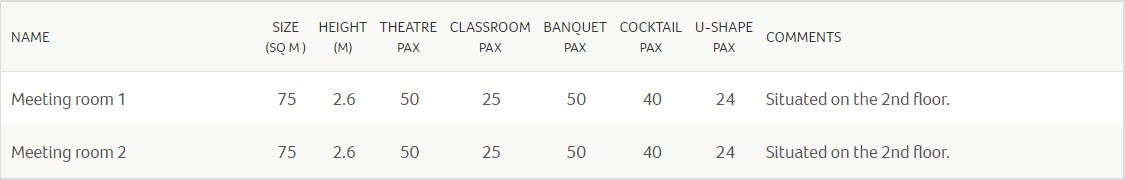 Showtime barMaximum capacity - 600 people400 sq. m.MultimediaFlipchartMedia screenSound systemNatural lightCoffee break barRESORT MAP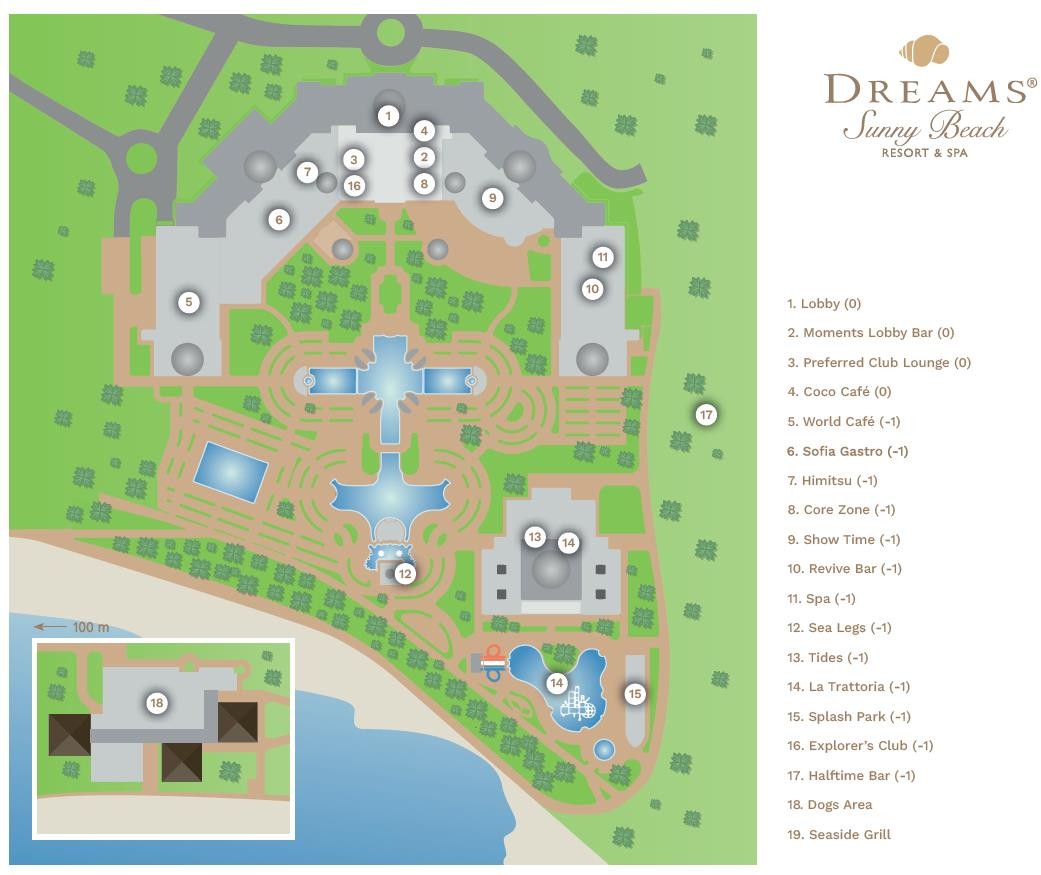 MonthºFºCApril69/5021/10May73/5223/11June81/5927/15July95/7235/22August95/7235/22September79/6426/18October73/5923/15Room TypeViewSizeBeddingMaximum OccupancyMaximum AdultsTotal QuantityDouble Sea ViewSea28 m21 double bed + 1 extendable armchair3327Double Park ViewPark28 m21 double bed + 1 extendable armchair33158Double Deluxe Park ViewPark31 m21 double bed / 2 twin beds+ double sofa bed43109Double Deluxe Sea ViewSea31 m21 double bed / 2 twin beds+ double sofa bed4343Double Deluxe Frontal Sea ViewFrontal Sea31 m21 double bed / 2 twin beds+ double sofa bed4373Family Park ViewPark61 m21 double bed + 1 or 2 twin beds + double sofa bed6420Family Frontal Sea ViewFrontal Sea61 m21 double bed + 1 or 2 twin beds + double sofa bed6424Preferred Club Double Frontal Sea ViewFrontal Sea28 m21 double bed + 1 extendable armchair3336Preferred Club Double Deluxe Frontal SeaViewFrontal Sea31 m21 double bed / 2 twin beds+ double sofa bed4383Preferred Club Suite-47 m21 double bed + double sofa bed4324TOTAL ROOMSTOTAL ROOMSTOTAL ROOMSTOTAL ROOMSTOTAL ROOMS597